USA  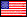 RiferimentoRif. EURES 40/2018 Disney FloridaMansioneWaiters/Waitresses-Hosts(/Hostesses-Sales Clerks-Barstaff-PATINA Restaurant Group PRG counts 60 locations in restaurants and performing arts centers across the United States.
In Orlando on Walt Disney World Italian pavilion (EPCOT) the typical Italian Restaurants (Tutto Italia, Tutto Gusto and Via Napoli) are welcoming thousands of guests from all around the world.
Coming soon: PATINA will count 2 more restaurants in Disney Springs. 
We are currently looking for:
• Waiters/Waitresses
• Hosts(/Hostesses
• Sales Clerks
• Cooks
• Barstaff
To participate, you must:
• Be at least 18
• Have an Italian passeport
• Be available to live in the US for 12 months
• Be confortable to have a conversation in English
• Be outgoing, enthusiastic, and flexible
TO APPLY
Send your CV in English + photo online:
https://en.internationalservices.fr/italian-program-patina-c15.html and cv in cc: eures@afolmet.it
If your application is selected, you will be invited to face to face meetings in Rome or Milan!
SedeUSAEmail:eures@afolmet.it Scadenza:31/12/2019 RiferimentoDisney Cruise Line Rif. 94/2019MansioneAssistant Dining Room ServerDisney Cruise Line, the leader in High Standard family cruising, is known for providing guests with world-class incredible vacation experience while offering Crew Members with outstanding Career Opportunities. 
As an Assistant Dining Room Server you will:
- Rotate between 3 main 450-seat restaurants, quick service locations onboard ship and a buffet on Castaway Cay
- Organise and coordinate dinner service for 16-22 guests in the dining room, with 2 dinner seatings per night
- Provide exceptional service throughout the Guests of all ages during breakfast, lunch, dinner, special events
- Learn the finer details about wine and selling cocktails to dinner Guests
- Work with 975 Crew Members of over 50 nationalities, including 150 in the Dining Room alone
- Interesting compensation package 
(Attractive Salary system bases on tips and gratuities and medical care provided during the whole duration of the contract)
- Food and accommodation provided (Shared Cabin, including phone, TV/DVD player, wireless Internet, personal lockable storage space and beverage cooler)
- Crew privileges include complimentary passes to Disney Theme Parks, merchandise discounts, sailing discounts, Disney movies, Crew Gym, Internet Café and more

To apply, candidates must:

- Be at least 21 years of age.
- Speak English fluently.
- Have at least 2 years of professional experience in the position they are applying for (ship experience is a plus).

To Apply:
https://en.internationalservices.fr/candidature.php?programme=21 or by mail at cruise@internationalservices.fr and cc: eures@afolmet.it SedeUSAEmail:cruise@internationalservices.fr and cc: eures@afolmet.it Scadenza:31/12/2019 RiferimentoEURES Regione VenetoMansioneCamerieri Navi da Crocieran. 20 CAMERIERE DI SALA 
Prestigiosa Compagnia internazionale di navi da crociera di lusso,
cerca urgentemente 20 camerieri per servizio professionale per ristoranti italiani a bordo della sua flotta.
Retribuzione minima iniziale garantita al primo contratto 2750 $ (USA) + mance. 
Contratto è 6 mesi.( rinnovabile dopo 2 mesi a terra).
Alloggio in cabina doppia + voli andata e ritorno per imbarco.+ costo del visto (USA) e visite mediche rimborsate fino a 800 $ alla fine del contratto.
Lavoro 7gg su 7 , non sono previste intere giornate libere. 
• Richiesta: esperienza di lavoro in locali di pregio ( specificare nel CV), ottima conoscenza lingua inglese,
capacità di lavoro in team internazionali, aspetto curato, flessibilità e simpatia sono requisiti indispensabili. 
Solo se aventi i requisiti e solo per la posizione richiesta, inviare CV in inglese (con foto professionale) 
ed eventuale presentazione in inglese, indicando in oggetto : " Oceania Cruises - Waiter",alla Consulente EURES : 
paola.marani@regione.veneto.it e cc eures@afolmet.it
le candidature in lingua italiana e senza requisiti e per posizioni diverse non saranno prese in considerazione.
Le Candidature idonee saranno trasmesse alla Senior manager crew della Compagnia e se valutate positivamente vi sarà chiesto,
via e-mail, di superare un colloquio in inglese in video conferenza (Skipe)
SedeU.S.ATitoloDiplomaEmail:paola.marani@regione.veneto.it e cc eures@afolmet.it Scadenza:31/12/2019 